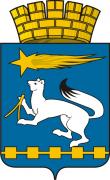 АДМИНИСТРАЦИЯ ГОРОДСКОГО ОКРУГА НИЖНЯЯ САЛДАП О С Т А Н О В Л Е Н И Е________________			                     				№ _____г. Нижняя Салда	6) «Расчет объемов финансовых средств на предоставление региональных социальных выплат молодым семьям на улучшение жилищных условий» раздела 4 изложить в следующей редакции:« Расчет объемов финансовых средств на предоставление региональных социальных выплат молодым семьям на улучшение жилищных условийПланируемые средства бюджета городского округа Нижняя Салда в сумме 2 161,707 тыс.  рублей.Планируемые средства бюджета Свердловской области в размере  4 291,853 тыс. рублей (на условиях софинансирования) привлекаются в рамках Подпрограммы 5 «Предоставление региональной поддержки молодым семьям на улучшение жилищных условий», утвержденной постановлением Правительства Свердловской области от 29.12.2017 № 1047-ПП «Об утверждении государственной программы Свердловской области «Реализация молодежной политики и патриотического воспитания граждан в Свердловской области до 2024 года».Планируемые привлеченные внебюджетные средства (средства банков и других организаций, предоставляющих молодым семьям ипотечные жилищные кредиты или займы на приобретение или строительство индивидуального жилья; средства молодых семей, используемые для частичной оплаты стоимости приобретаемого или строящегося индивидуального жилья) в размере  25 814,228 тыс. рублей.»;           7)  в Приложении № 1 к муниципальной программе:в пункте 1 слова «основного мероприятия» заменить словами «мероприятия ведомственной целевой программы»;в пункте 4 слова «Департамент молодежной политики Свердловской области (далее - Департамент)» заменить словом «Министерство»;в пунктах 5, 7, 11 слово «Департамент» в соответствующем падеже заменить на слово «Министерство» в соответствующем падеже.8)  в приложении № 2 к муниципальной программе:в пунктах 2, 5, 10, 15, 16 слова «основное мероприятие» в соответствующем падеже заменить словами «мероприятия ведомственной целевой программы» в соответствующем падеже;в пункте 12 слово «Департаментом» заменить словом «Министерством».9) Приложение № 4 к муниципальной программе изложить в новой редакции (приложение №2).2. Опубликовать настоящее постановление в газете «Городской вестник плюс» и разместить на официальном сайте администрации городского округа Нижняя Салда.3. Контроль за исполнением настоящего постановления возложить на заместителя главы администрации городского округа Нижняя Салда    Третьякову О.В. Глава городско округа                                                                        Е.В. МатвееваПриложение № 1к постановлению администрации городского округа                            Нижняя Салда  от ____________ № ________Раздел 1. Характеристика проблемы, на решение которой направлена программа  В городском округе Нижняя Салда с 2016 по 2017 год реализовывалась подпрограмма «Обеспечение жильем молодых семей» федеральной целевой программы «Жилище» на 2015 - 2020 годы. С 01 января 2018 года мероприятия по обеспечению жильем молодых семей реализуются в рамках мероприятия ведомственной целевой программы «Оказание государственной поддержки гражданам в обеспечении жильем и оплате жилищно-коммунальных услуг» государственной программы Российской Федерации «Обеспечение доступным и комфортным жильем и коммунальными услугами граждан Российской Федерации», утвержденной постановлением Правительства Российской Федерации от 30.12.2017 № 1710 «Об утверждении государственной программы Российской Федерации «Обеспечение доступным и комфортным жильем и коммунальными услугами граждан Российской Федерации» (далее – мероприятия ведомственной целевой программы), в рамках которого молодые семьи получают социальные выплаты на приобретение (строительство) жилья. Размер социальной выплаты, предоставляемой молодой семье в рамках основного мероприятия, составляет 35% расчетной стоимости жилья - для молодых семей, не имеющих детей, и 40% расчетной стоимости жилья - для молодых семей, имеющих одного и более детей, и одиноко проживающих родителей с детьми и может выплачиваться за счет средств бюджетов всех уровней.Развитая сфера ипотечного жилищного кредитования в Свердловской области позволяет молодым семьям улучшать свои жилищные условия, однако остается проблемой наличие собственных средств, которые должны быть направлены на первоначальный взнос при получении ипотечного жилищного кредита (займа), строительстве жилья, паевого взноса в жилищно-строительный кооператив.Средний размер первоначального взноса при получении ипотечного жилищного кредита (займа) составляет от 10 до 15 процентов от фактической стоимости жилья или 20 процентов от расчетной стоимости жилья, используемой в рамках мероприятия ведомственной целевой программы.К тому же остается проблемой условие, связанное с ограничением возраста молодых семей для участия в мероприятии ведомственной целевой программы, так как при достижении возраста 35 лет одним из супругов молодая семья, так и не получив социальную выплату, исключается из участников мероприятия ведомственной целевой программы.Предоставление молодым семьям - участникам подпрограммы «Обеспечение жильем молодых семей» федеральной целевой программы «Жилище» на 2011 - 2015 годы, подпрограммы «Обеспечение жильем молодых семей» федеральной целевой программы «Жилище» на 2015 - 2020 годы или мероприятия ведомственной целевой программы региональной социальной выплаты в размере 20% от расчетной стоимости жилья за счет средств областного и местных бюджетов, а также исключение требования по ограничению возраста супругов помогут значительно сократить очередь молодых семей по мероприятию ведомственной целевой программы.Приложение № 2к постановлению администрации городского округа                            Нижняя Салда  от _______________ № ________Приложение № 4к муниципальной программе  «Предоставление молодым семьям,  проживающим на территории городского  округа Нижняя Салда региональной  поддержки на улучшение жилищных  условий до 2024 года»ПЛАН МЕРОПРИЯТИЙПО ВЫПОЛНЕНИЮ МУНИЦИПАЛЬНОЙ ПРОГРАММЫ«Предоставление молодым семьям, проживающим на территории городского  округа Нижняя Салда региональной поддержки на улучшение жилищных условий до 2024 года»* Объемы расходов на выполнение мероприятия за счет  всех источников ресурсного обеспечения на 2017 – 2020 годы являются бюджетаО внесении изменений в  муниципальную программу «Предоставление молодым семьям, проживающим на территории городского округа Нижняя Салда региональной поддержки на улучшение жилищных условий до 2024 года»В соответствии со статьей 179 Бюджетного кодекса Российской Федерации, Федеральным законом  от 06 октября 2003 года   № 131- ФЗ «Об общих принципах организации местного самоуправления в Российской Федерации», постановлением Правительства Свердловской области от 29.12.2017 № 1047-ПП «Об утверждении государственной программы Свердловской области «Реализация молодежной политики и патриотического воспитания граждан в Свердловской области до 2024 года», Уставом городского округа Нижняя Салда, Порядком разработки, реализации и оценки эффективности муниципальных программ городского округа Нижняя Салда, утвержденным постановлением администрации городского округа Нижняя Салда от 29.10.2013 № 1055 (с изменениями), администрация городского округа Нижняя СалдаПОСТАНОВЛЯЕТ: 1. Внести в  муниципальную программу «Предоставление молодым семьям, проживающим на территории городского округа Нижняя Салда региональной поддержки на улучшение жилищных условий до 2024 года»,  утвержденную постановлением администрации городского округа Нижняя Салда от 04.04.2016 № 223 (с изменениями от 18.01.2018 № 16, от 22.02.2018 № 136, от 26.10.2018 № 786, от 11.01.2019 № 2, от 15.02.2019 №92, от 13.06.2019 № 382), следующие изменения:1) в Паспорте муниципальной программы строку «Объем финансирования муниципальной программы по годам реализации» изложить в следующей редакции:«»;2)  раздел 1 «Характеристика проблемы, на решение которой направлена программа»  изложить в новой редакции (приложение № 1);3) в разделе 4 «Механизм реализации муниципальной программы» пункт 11 изложить в новой редакции:«11. Выдача свидетельства осуществляется администрацией городского округа Нижняя Салда в соответствии с выпиской из утвержденного Министерством образования и молодежной политики Свердловской области (далее - Министерство) списка молодых семей - получателей региональной социальной выплаты по Свердловской области в соответствующем году.»;4) в пункте 16 раздела 4 слова «основного мероприятия» заменить словами «мероприятия ведомственной целевой программы»;5) в пункте 29 раздела 4 слово «Департамент» заменить на слово «Министерство»;Годы реализации программыКоличество семейОбщая площадь жилья (кв. м)Стоимость 1 кв. м (тыс. руб.)Расчётная стоимость общей площади (тыс. руб)Объем финансирования по бюджетным источникам (тыс. руб.)(20% от стоимости жилья)Объем финансирования по бюджетным источникам (тыс. руб.)(20% от стоимости жилья)Объем финансирования по бюджетным источникам (тыс. руб.)(20% от стоимости жилья)Внебюджетные источникиитого по всем источникамГоды реализации программыКоличество семейОбщая площадь жилья (кв. м)Стоимость 1 кв. м (тыс. руб.)Расчётная стоимость общей площади (тыс. руб)Областной бюджет (планируемые)Местный бюджет (планируемые)Всего бюджетных средствВнебюджетные источникиитого по всем источникам201700000000020182144,427,8514 023,00204,6600,0804,63 218,44 023,02019142,027,8511 169,78526,0207,957233,957935, 8281 169,78520202188,427,8515 247,10787,065262,3551 049,424 197,685 247,120212195,927,8515 456,98818,547272,8491 091,3964 365,585 456,9820222195,927,8515 456,98818,547272,8491 091,3964 365,585 456,9820232195,927,8515 456,98818,547272,8491 091,3964 365,585 456,9820242195,927,8515 456,98818,547272,8491 091,3964 365,585 456,98Итого1332 267,8054 291,8532 161,7076 453,56125 814,22832 267,805№ строкиНаименование мероприятия/Источники расходов на финансированиеОбъем расходов на выполнение мероприятия за счет     
 всех источников ресурсного обеспечения,  рублейОбъем расходов на выполнение мероприятия за счет     
 всех источников ресурсного обеспечения,  рублейОбъем расходов на выполнение мероприятия за счет     
 всех источников ресурсного обеспечения,  рублейОбъем расходов на выполнение мероприятия за счет     
 всех источников ресурсного обеспечения,  рублейОбъем расходов на выполнение мероприятия за счет     
 всех источников ресурсного обеспечения,  рублейОбъем расходов на выполнение мероприятия за счет     
 всех источников ресурсного обеспечения,  рублейОбъем расходов на выполнение мероприятия за счет     
 всех источников ресурсного обеспечения,  рублейОбъем расходов на выполнение мероприятия за счет     
 всех источников ресурсного обеспечения,  рублейОбъем расходов на выполнение мероприятия за счет     
 всех источников ресурсного обеспечения,  рублейНомер строки 
   целевых   
показателей, 
на достижение
   которых   
 направлены  
 мероприятия№ строкиНаименование мероприятия/Источники расходов на финансированиевсего2017 год2018 год2019 год2020 год2021 год2022 год2023 год2024 годНомер строки 
   целевых   
показателей, 
на достижение
   которых   
 направлены  
 мероприятия1234567891011ВСЕГО ПО МУНИЦИПАЛЬНОЙ
ПРОГРАММЕ, В ТОМ ЧИСЛЕ   1 573 7610804600233 957262 355272 849000местный бюджет           1 343 1610600 000207 957262 355272 849000областной бюджет230 6000204 60026 00000000внебюджетные средства 000000000Прочие нужды1 573 7610804600233 957262 355272 849000местный бюджет           1 343 1610600 000207 957262 355272 849000областной бюджет230 6000204 60026 00000000внебюджетные средства 000000000Мероприятие. Предоставление региональной поддержки молодым семьям на улучшение жилищных условий.                 1 573 7610804600233 957262 355272 8490003местный бюджет           1 343 1610600 000207 957262 355272 8490003областной бюджет230 6000204 60026 000000003внебюджетные средства 0000000003